PENGARUH KUALITAS PRODUK TERHADAP KEPUASAN PELANGGAN PADA KPBS PANGALENGANUSULAN PENELITIANDiajukan Untuk Memenuhi Salah Satu Syarat Dalam Menempuh Ujian SarjanaProgram Starata Satu Jurusan Ilmu Administrasi BisnisOleh:Handri TaufikNPM 132040009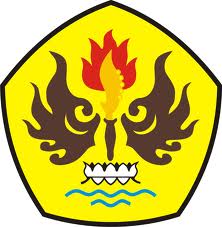 FAKULTAS ILMU SOSIAL DAN ILMU POLITIKUNIVERSITAS PASUNDANBANDUNG2016